Protocol luchtkwaliteit SKS


Sinds april 2017 worden er strengere eisen gesteld aan de luchtkwaliteit binnen de opvanglocaties voor kinderen. De norm van het CO2 gehalte zal binnen de GGD-inspectie worden gecontroleerd, maar wellicht de grootste verandering: de GGD mag gaan handhaven indien de luchtkwaliteit niet in orde is.

Slechte luchtkwaliteit kan verschillende gezondheidsrisico’s met zich meebrengen. Om de luchtkwaliteit te verbeteren, met name om de gezondheidsrisico’s voor kinderen te reduceren, zal de GGD vanaf april 2017 de luchtkwaliteit dus beoordelen. 

Het is de bedoeling dat de luchtkwaliteit te allen tijde in orde is. Om dit goed te kunnen controleren zullen pedagogisch medewerkers gedurende de ochtend diverse metingen moeten verrichten. Om de pedagogisch medewerkers te ondersteunen is dit protocol gemaakt en zal er een registratieformulier CO2 gehalten worden gemaakt.

Binnen dit protocol besteden we aandacht aan de definitie van goede luchtkwaliteit, het meten van de luchtkwaliteit en het stappenplan wat gevolgd wordt als het CO2-gehalte hoger is dan 800 ppm. Ook wordt er aandacht besteed aan de evaluatie van het registratieformulier van de CO2 meter. Tot slot wordt het overzicht met de CO2 waardes, die wordt opgeplakt op de CO2 meter, weergegeven.

Op die manier zorgen de pedagogisch medewerkers voor een gezondere kinderopvang!


Goede luchtkwaliteit

Een goede luchtkwaliteit vergt een CO2-gehalte lager dan 800 ppm, lager dan 650ppm indiceert een zeer goede luchtkwaliteit. Bij concentraties hoger dan 1000 ppm is de luchtkwaliteit ontoereikend. Vanaf deze meting mag de GGD handhavend optreden. Bij 1200 ppm en hoger is de CO2 veel te hoog.


Meten van de luchtkwaliteit

De luchtkwaliteit wordt door de pedagogisch medewerkers op 2 momenten in de ochtend genoteerd, elke ochtend. Rond 09.00, 11.00. Tevens geeft de apparatuur aan wanneer de CO2 gehaltes te hoog zijn doormiddel van een niet te missen pieptoon en het branden van een oranje lampje. Dit gebeurt bij waardes hoger dan 800, directe actie dient te worden ondernomen bij waardes hoger dan 1000.
Stappenplan bij te hoge CO2 gehalte

Op het moment dat de CO2 meter hogere waardes dan 800 ppm meet, wordt het lampje van de meter oranje. Dit houdt in dat de CO2 waardes aan de hoge kant zijn en dat er een van onderstaande acties dienen te worden ondernomen.  
Acties; 
♦ open de (hoge) ramen van de zaal.
♦ zet de twee ventilatieapparaten op de groep aan.
♦ zet op zolder de ramen open.

Deze acties worden genoteerd op het registratieformulier.


Evaluatie registratieformulier

Tijdens elke teamvergaderingen zullen wij als team de registratieformulier CO2 gehaltes evalueren. Er wordt met elkaar besproken hoe de luchtkwaliteit metingen en de acties die erbij horen, de voorgaande weken zijn verlopen. Indien van toepassing zullen er anderen worden ingeschakeld i.v.m. de instellingen van de thermostaat bijvoorbeeld. Wij zorgen ervoor dat de luchtkwaliteit bij SKS zo optimaal mogelijk is.


Wat plakken wij op de CO2 meter?
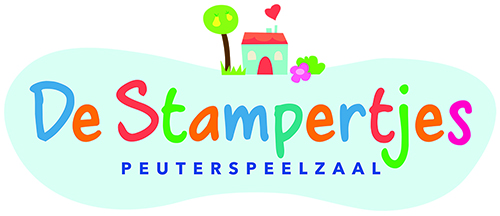 

Het doel is om de waarde te allen tijde onder de 800 ppm te houden.
CO2 meter:
Groen: 400 – 650 ppm = zeer goed
             650 - 800 ppm = goed
Oranje: 800 - 1000 ppm = matig
            1000 – 1200 ppm = te hoog
Rood:  1200 – 1400 ppm = veel te hoog